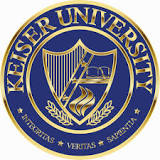 October 15, 2018For Immediate ReleaseKeiser University1500 N.W. 49th St., Fort Lauderdale, FL 33309www.KeiserUniversity.eduContact: Dianne Andersondanderson@keiseruniversity.edu(954) 801-6538 Keiser University Hosts Annual Scare Fair across FloridaKeiser University campuses will show appreciation for local communities at annual “Scare Fair Open Houses” throughout the state.Fort Lauderdale, FL – Oct. 15, 2018 — Keiser University will host its annual Scare Fair Open House on Wednesday, Oct. 24, 2018 from 5:00 p.m. until 8:00 p.m. at 16 of its Florida campuses. These complimentary events are open to the public, and costumes are welcome.For more than a decade, Keiser University has been holding “Scare Fair” events to give back to the communities which it serves and to invite people to get to know more about their local campus.  Over the years, as the number of campuses has grown, so has community involvement as local businesses, associations and Chambers of Commerce join in to sponsor part of the activities.“The fall open house is one of the most enjoyable events we host each year.  It’s a wonderful opportunity to celebrate our communities, welcome everyone to our campuses, and have a lot of fun,” said Belinda Keiser, Vice Chancellor of Community Relations and Student Advancement. “We are thankful for the overwhelming support of the communities that Keiser serves and invite everybody to come join us at Scare Fair.”Each location offers a variety of family-friendly activities for students, faculty, staff, friends, and visitors. Check the list below for what to expect at participating Keiser University campuses. For more information on the Scare Fair Open House events, call 1-888-844-8404 or visit www.KUOpenHouse.com.Keiser University16120 US Hwy 19 NorthClearwater, FL 33764WFLZ 93.3 Hit Music Channel will provide entertaining with Mummy medical labs and a headless horseman scavenger hunt highlighting the frightfully fun activities. Guests can enjoy a spine-chilling elevator ride and “bloodcurdling” storytelling by Dr. V as they participate in a Hallows Eve costume contest and “trick or trunk” with local partners.Questions?  Call (727) 373-1380Keiser University1800 Business Park BlvdDaytona Beach, FL 32114WVYB-FM 103.3 The Vibe will set the tone for this “Spooktacular” event. Guests can enjoy scary fun in the haunted house and spooky theater, as well as an evening of games, prizes, entertainment, and refreshments.Questions?  Call (386) 274-5060Keiser University1500 NW 49th StreetFort Lauderdale, FL 33309Join WPOW 96.5 Power 96 as guests enjoy safe trick or treating, games and activities for both adults & kids, as well as movie viewing. Questions?  Call (954) 776-4456Keiser University9100 Forum Corporate PkwyFort Myers, FL 33905WBTT 105.5 The Beat will be on campus for the fall festival. Guests can share in a “trunk-or-treat”, a costume contest, and an evening of games, prizes, entertainment and refreshments.Questions?  Call (239) 277-1336Keiser University6430 Southpoint PkwyJacksonville, FL 32216WKSL 97.9 Kiss FM sets the stage for a host of activities, including a haunted house and a walk through a haunted nursing lab, a Fortnite video game contest, and trick or treating around campus. Bring your own pumpkin and join in a jack-o-lantern contest. There will be complimentary food, games and crafts for all to enjoy. Check out the costume trunk, meet McGruff, the Crime Dog, and donate blood at the LifeSouth Blood Mobile.Questions?  Call (904) 296-3440Keiser University2400 Interstate DriveLakeland, FL 33805WLLD Wild 94.1 will join the festivities which include a “trunk or treat”, haunted house, a costume and a dance competition. Guests can also enjoy games, prizes, entertainment, and  refreshments.Questions?  Call (863) 682-6020. Keiser University900 S. Babcock StreetMelbourne, FL 32901WKFS 95.1 My Kiss Radio will add to the fun as guests enjoy a bounce house, a spooky X-Ray simulation lab, Halloween culinary demonstrations, “Trunk-or-Treat”, and hot dogs, chips, & drinks. Adults can get free blood sugar and cholesterol testing or take part in the OneBlood Blood Drive.Questions?  Call (321) 409-4800Keiser University2101 NW 117th AveMiami, FL 33172WXDJ El Nuevo 106.7 will participate in the “Spooktacular” entertainment. Guests can enjoy a Haunted House, Fun & Interactive Labs, Trick or Treat stations, music & scary stories, as well as Halloween movies for kids and a Halloween photo station.Questions?  Call (305) 596-2226Keiser University6014 Hwy 19 North, Suite 250New Port Richey, FL 34652WQYK-FM 99.5 will join in the excitement. Guests can enjoy joining in “Trunk-or-Treat”, games, music, and more while enjoying great food in a fun fall atmosphere.Questions?  Call (727) 484-3110Keiser University - (5:00pm - 8:30pm)5600 Lake Underhill Rd.Orlando, FL 32807WRUM-FM Rumba will be part of the fun that also includes “Trunk or Treat”, a bounce house, face painting, balloon animals, and other family-friendly activities. Kids can enter the costume contest.
The Haunted House will open at 5:30 and admission is complimentary with a non-perishable food item.Questions? Call (407) 273-5800Keiser University1640 SW 145th Ave.Pembroke Pines, FL 33027WZTU 94.9 will be on hand for the festivities. Guests can enjoy a haunted house as well as a hunted kids’ corner, toss games challenge, scary video games, face painting, and kids’ Halloween movies with popcorn.Questions?  Call (954) 431-4300Keiser University10330 South U.S. 1Port Saint Lucie, FL 34952WMBX 102.3 Beatz will be attending. Guests can enjoy a haunted house, face painting, a “Just Boo-tiful” photo booth, tricks & treats, and goodie bags for the kids.Questions?  Call (772) 398-9990Keiser University6151 Lake Osprey DriveSarasota, FL 34240WCTQ 92.1 CTQ will provide music and entertainment, as guests enjoy a Haunted House, trick-or-treating, face painting, games and crafts for kids, and refreshments.Questions?  Call (941) 907-3900Keiser University1700 Halstead BlvdTallahassee, FL 32309WWLD Blazin’ 102.3 will be on hand for the excitement. Guests can enjoy haunted halls, a crime scene room, fortune telling, face painting and decorating Halloween cookies. The costume contest starts at 6:30 p.m.Questions?  Call (850) 906-9494Keiser University5002 West Waters AveTampa, FL 33634WRUB 106.5 Spanish Pop will be joining the “Spooktacular” festivities. Guests will enjoy trick or treating, a Zombie Laboratory, face painting, games, movies, and refreshments. Questions?  Call (813) 885-4900Keiser University2085 Vista ParkwayWest Palm Beach, FL 33411WRLX MIA 92.1 will provide the music. Guests can enjoy ghostly activities and games, along with refreshments. There will also be a Financial Aid & Scholarship workshop.Questions?  Call (561) 471-6000About Keiser UniversityCo-founded in 1977 by Chancellor Arthur Keiser, Ph.D., Keiser University is a private, not-for-profit University serving nearly 20,000 students offering more than 100 degrees at the doctoral through associate level on 21 Florida campuses, online and internationally, and employing 3,800 staff and faculty.Keiser University is accredited by the Southern Association of Colleges and Schools Commission on Colleges to award certificates and degrees at the associate, baccalaureate, masters, specialist, and doctoral levels. For additional information regarding Keiser University, visit www.keiseruniversity.edu..# # #